Vocabulary: Fractions Greater than One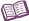 VocabularyEquivalent – equal in value.Equivalent fractions are fractions that have different numerators and denominators but which represent the same amount.For example,  and  are equivalent fractions.Fraction – a number that shows the relationship between a part and a whole.A fraction has a denominator (bottom number) and a numerator (top number).Improper fraction – a fraction that has a numerator that is greater than or equal to its denominator.For example,  and  are improper fractions.Improper fractions are greater than or equal to 1.Improper fractions are sometimes called top-heavy fractions. Least common denominator – the least common multiple of the denominators of a set of fractions.For example, if the fractions are  and , the least common denominator is 6 because 6 is the least common multiple of 2 and 3.Least common denominator is commonly abbreviated “LCD.”Mixed number – a whole number combined with a fraction.For example, 1 and 4 are mixed numbers.Mixed numbers are a shorthand way to write a sum. For example, the mixed number 4 is equivalent to the sum 4 + .Mixed numbers are greater than 1 in value.